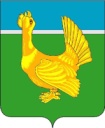 ДУМА ВЕРХНЕКЕТСКОГО РАЙОНАРЕШЕНИЕ О внесении изменений и дополнений в Устав муниципального образования «Верхнекетский район»В целях приведения отдельных положений Устава муниципального образования «Верхнекетский район» в соответствие с Федеральным законом от 6 октября 2003 года N 131-ФЗ «Об общих принципах организации местного самоуправления в Российской Федерации», Федеральным законом от 12 января 1996 года N 7-ФЗ "О некоммерческих организациях", Федеральным законом от 14 ноября 2002 года N 161-ФЗ "О государственных и муниципальных унитарных предприятиях, Дума  Верхнекетского  районарешила:Внести в Устав муниципального образования «Верхнекетский район», принятый решением Думы Верхнекетского района от 23.05.2005 № 12, следующие изменения: в статье 9: а) пункт 5 части 1 изложить в следующей редакции:«5) дорожная деятельность в отношении автомобильных дорог местного значения вне границ населенных пунктов в границах Верхнекетского района, осуществление муниципального контроля за сохранностью автомобильных дорог местного значения вне границ населенных пунктов в границах муниципального района, организация дорожного движения и обеспечение безопасности дорожного движения на них, а также осуществление иных полномочий в области использования автомобильных дорог и осуществления дорожной деятельности в соответствии с законодательством Российской Федерации;»;б) пункт 14 части 1 изложить в следующей редакции:«14) участие в организации деятельности по накоплению (в том числе раздельному накоплению), сбору, транспортированию, обработке, утилизации, обезвреживанию, захоронению твердых коммунальных отходов на территории Верхнекетского района;»; в)пункт 15 части 1 дополнить словами «, направление уведомления о соответствии указанных в уведомлении о планируемом строительстве параметров объекта индивидуального жилищного строительства или садового дома установленным параметрам и допустимости размещения объекта индивидуального жилищного строительства или садового дома на земельном участке, уведомления о несоответствии указанных в уведомлении о планируемом строительстве параметров объекта индивидуального жилищного строительства или садового дома установленным параметрам и (или) недопустимости размещения объекта индивидуального жилищного строительства или садового дома на земельном участке, уведомления о соответствии или несоответствии построенных или реконструированных объекта индивидуального жилищного строительства или садового дома требованиям законодательства о градостроительной деятельности при строительстве или реконструкции объектов индивидуального жилищного строительства или садовых домов на земельных участках, расположенных на межселенных территориях Верхнекетского района, принятие в соответствии с гражданским законодательством Российской Федерации решения о сносе самовольной постройки, расположенной на межселенной территории Верхнекетского района, решения о сносе самовольной постройки, расположенной на межселенной территории Верхнекетского района, или ее приведении в соответствие с установленными требованиями, решения об изъятии земельного участка, не используемого по целевому назначению или используемого с нарушением законодательства Российской Федерации и расположенного на межселенной территории Верхнекетского района, осуществление сноса самовольной постройки, расположенной на межселенной территории Верхнекетского района, или ее приведения в соответствие с установленными требованиями в случаях, предусмотренных Градостроительным кодексом Российской Федерации;»;г) пункт 25 части 1 дополнить словом «(волонтерству);»;2) часть 1 статьи 9.1 дополнить пунктом 17 следующего содержания:«17) осуществление мероприятий по защите прав потребителей, предусмотренных Законом Российской Федерации от 7 февраля 1992 года N 2300-1 «О защите прав потребителей».»;3) дополнить статьей 17.2 следующего содержания:«Статья 17.2 Староста сельского населенного пункта1. Для организации взаимодействия органов местного самоуправления Верхнекетского района и жителей сельского населенного пункта при решении вопросов местного значения в сельском населенном пункте, расположенном на межселенной территории в границах Верхнекетского района, может назначаться староста сельского населенного пункта.2. Староста сельского населенного пункта назначается Думой Верхнекетского района по представлению схода граждан сельского населенного пункта из числа лиц, проживающих на территории данного сельского населенного пункта и обладающих активным избирательным правом.3. Староста сельского населенного пункта не является лицом, замещающим государственную должность, должность государственной гражданской службы, муниципальную должность или должность муниципальной службы, не может состоять в трудовых отношениях и иных непосредственно связанных с ними отношениях с органами местного самоуправления Верхнекетского района.4. Старостой сельского населенного пункта не может быть назначено лицо:1) замещающее государственную должность, должность государственной гражданской службы, муниципальную должность или должность муниципальной службы;2) признанное судом недееспособным или ограниченно дееспособным;3) имеющее непогашенную или неснятую судимость.5. Срок полномочий старосты сельского населенного пункта - пять лет.Полномочия старосты сельского населенного пункта прекращаются досрочно по решению Думы Верхнекетского района по представлению схода граждан сельского населенного пункта, а также в случаях, установленных пунктами 1 - 7 части 10 статьи 40 Федерального закона от 6 октября 2003 года N 131-ФЗ «Об общих принципах организации местного самоуправления в Российской Федерации».6. Полномочия, права, гарантии деятельности и иные вопросы статуса старосты сельского населенного пункта устанавливаются нормативным правовым актом Думы Верхнекетского района в соответствии с законом Томской области.»;4) в статье 18:а) часть 2 изложить в следующей редакции:«2. Публичные слушания проводятся по инициативе населения, Думы Верхнекетского района, Главы  Верхнекетского  района или  Главы  Администрации Верхнекетского района, осуществляющего свои полномочия на основе контракта.Публичные слушания, проводимые по инициативе населения или Думы Верхнекетского района, назначаются  Думой Верхнекетского  района, а по инициативе Главы   Верхнекетского  района или  Главы  Администрации Верхнекетского района, осуществляющего свои полномочия на основе контракта – Главой  Верхнекетского  района.»;б) в части 4 слова «по проектам и вопросам, указанным в части 3 настоящей статьи,» исключить;5) в статье 21.1:а) часть 1 дополнить пунктом 4 следующего содержания:«4) в сельском населенном пункте, расположенном на межселенной территории в границах Верхнекетского района, по вопросу выдвижения кандидатуры старосты сельского населенного пункта, а также по вопросу досрочного прекращения полномочий старосты сельского населенного пункта.»;б) дополнить частью 1.1 следующего содержания:«1.1. В сельском населенном пункте, расположенном на межселенной территории в границах Верхнекетского района, сход граждан также может проводиться в целях выдвижения кандидатур в состав конкурсной комиссии при проведении конкурса на замещение должности муниципальной службы в случаях, предусмотренных законодательством Российской Федерации о муниципальной службе.»;6) в статье 25:а) пункт 2 части 1 изложить в следующей редакции:«2) осуществление дорожной  деятельности в отношении автомобильных дорог местного значения вне границ населенных пунктов в границах Верхнекетского района, осуществление муниципального контроля за сохранностью автомобильных дорог местного значения вне границ населенных пунктов в границах муниципального района, организация дорожного движения и обеспечение безопасности дорожного движения на них, а также осуществление иных полномочий в области использования автомобильных дорог и осуществления дорожной деятельности в соответствии с законодательством Российской Федерации;»; б) пункт 11 части 1 изложить в следующей редакции: «11) участие в организации деятельности по накоплению (в том числе раздельному накоплению), сбору, транспортированию, обработке, утилизации, обезвреживанию, захоронению твердых коммунальных отходов на территории Верхнекетского района;»; в) пункт 12 части 1 изложить в следующей редакции: «12)утверждение подготовленной на основе схемы территориального планирования Верхнекетского района документации по планировке территории, ведение информационной системы обеспечения градостроительной деятельности, осуществляемой на территории Верхнекетского района, резервирование и изъятие, в том числе путем выкупа, земельных участков в границах Верхнекетского района для муниципальных нужд, направление уведомления о соответствии указанных в уведомлении о планируемом строительстве параметров объекта индивидуального жилищного строительства или садового дома установленным параметрам и допустимости размещения объекта индивидуального жилищного строительства или садового дома на земельном участке, уведомления о несоответствии указанных в уведомлении о планируемом строительстве параметров объекта индивидуального жилищного строительства или садового дома установленным параметрам и (или) недопустимости размещения объекта индивидуального жилищного строительства или садового дома на земельном участке, уведомления о соответствии или несоответствии построенных или реконструированных объекта индивидуального жилищного строительства или садового дома требованиям законодательства о градостроительной деятельности при строительстве или реконструкции объектов индивидуального жилищного строительства или садовых домов на земельных участках, расположенных на межселенных территориях Верхнекетского района, принятие в соответствии с гражданским законодательством Российской Федерации решения о сносе самовольной постройки, расположенной на межселенной территории Верхнекетского района, решения о сносе самовольной постройки, расположенной на межселенной территории Верхнекетского района, или ее приведении в соответствие с установленными требованиями, решения об изъятии земельного участка, не используемого по целевому назначению или используемого с нарушением законодательства Российской Федерации и расположенного на межселенной территории Верхнекетского района, осуществление сноса самовольной постройки, расположенной на межселенной территории Верхнекетского района, или ее приведения в соответствие с установленными требованиями в случаях, предусмотренных Градостроительным кодексом Российской Федерации;»;7) пункт 2 части 6 статьи 27 изложить в следующей редакции:«2) заниматься предпринимательской деятельностью лично или через доверенных лиц, участвовать в управлении коммерческой организацией или в управлении некоммерческой организацией (за исключением участия в управлении совета муниципальных образований Томской области, иных объединений муниципальных образований, политической партией, профсоюзом, зарегистрированным в установленном порядке, участия в съезде (конференции) или общем собрании иной общественной организации, жилищного, жилищно-строительного, гаражного кооперативов, товарищества собственников недвижимости), кроме участия на безвозмездной основе в деятельности коллегиального органа организации на основании акта Президента Российской Федерации или Правительства Российской Федерации; представления на безвозмездной основе интересов муниципального образования в органах управления и ревизионной комиссии организации, учредителем (акционером, участником) которой является муниципальное образование, в соответствии с муниципальными правовыми актами, определяющими порядок осуществления от имени муниципального образования полномочий учредителя организации или управления находящимися в муниципальной собственности акциями (долями участия в уставном капитале); иных случаев, предусмотренных федеральными законами;»8) часть 6 статьи 34 изложить в следующей редакции:«6. Муниципальные нормативные правовые акты, затрагивающие права, свободы и обязанности человека и гражданина, устанавливающие правовой статус организаций, учредителем которых выступает Верхнекетский район, а также соглашения, заключаемые органами местного самоуправления Верхнекетского района, вступают в силу после их официального опубликования.Официальным опубликованием муниципального правового акта или соглашения, заключённого органами местного самоуправления Верхнекетского района, считается первая публикация его полного текста в информационном    вестнике     Верхнекетского     района «Территория». Обнародованием правового акта считается его доведение до сведения населения по телевидению и радио, посредством опубликования в печатных изданиях, размещения на официальном сайте Администрации Верхнекетского района в информационно-телекоммуникационной сети «Интернет».    Устав, муниципальные   правовые   акты о   внесении  в устав изменений и дополнений, иные муниципальные нормативные  правовые акты, затрагивающие права и свободы человека и гражданина в качестве обязательного экземпляра передаются в муниципальные библиотеки.»;  9) часть 5 статьи 38 изложить в следующей редакции:«5. Уставы, определяющие цели, условия, порядок деятельности муниципальных учреждений и предприятий, утверждаются учредителем этих учреждений и предприятий. На должность указанных учреждений и предприятий руководители назначаются, освобождаются от должности правовым актом их учредителя. Отчёты о деятельности руководителей учреждений и предприятий заслушиваются в порядке, установленном правовым актом учредителя учреждений и предприятий.». 10)  в статье 52 слово «закрытых» заменить словом «непубличных».2. Направить настоящее решение Главе Верхнекетского района для подписания, направления на государственную регистрацию в Управление Министерства юстиции Российской Федерации по Томской области и официального опубликования.3. Опубликовать настоящее решение после его государственной регистрации в информационном вестнике Верхнекетского района «Территория» и разместить на официальном сайте Администрации Верхнекетского района.4. Настоящее решение вступает в силу после государственной регистрации со дня его официального опубликования в информационном вестнике Верхнекетского района «Территория», за исключением подпункта а) пункта 1), подпункта а) пункта 6) пункта 1, которые вступают в силу с 30 декабря 2018 года; подпункта б) пункта 1), подпункта б) пункта 6), пункта 7) пункта 1, которые вступают в силу с 01 января 2019 года. И. о. Председателя  Думы                                               Глава                             Верхнекетского района                                                    Верхнекетского района                                                                                                                                                                                                                                                               ___________  П.П. Краснопёров                                   ____________А.Н. Сидихин№ 56 от 20.11.2018                р.п. Белый Ярул. Гагарина, 15